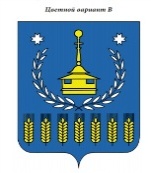 СОВЕТ   ДЕПУТАТОВМУНИЦИПАЛЬНОГО ОБРАЗОВАНИЯ«ВОТКИНСКИЙ РАЙОН»«ВОТКА ЁРОС»МУНИЦИПАЛ КЫЛДЫТЭТЫСЬДЕПУТАТЪЁСЛЭН КЕНЕШСЫР Е Ш Е Н И Е«__» апреля  2020  года                                                                                    №___г. Воткинск  О готовности сельскохозяйственных предприятий района к проведениювесеннее-полевых работРуководствуясь статьей 34 Устава муниципального образования «Воткинский район»,Совет депутатов муниципального образования «Воткинский район» РЕШАЕТ:Информацию о готовности сельскохозяйственных предприятий   района к проведению весенне-полевых работ  принять к сведению (прилагается).      2.	Настоящее решение вступает в силу со дня его принятия.Председатель Совета депутатов муниципального образования «Воткинский район»								М.А.НазаровГлава муниципального образования                                                          «Воткинский район»                                                                                                                                                                                  И.П. Прозоров                                      г.Воткинск«______ » апреля 2020 года№ ______Проект внес:Зам. главы администрации- начальник УСХ администрации МО «Воткинский район»                                                                                        А.В.ГусевГотовность сельхозтоваропроизводителей Воткинского района к весенне-полевым работам 2020 года. (информация на 01.04.20г.)За время проведения весенне-полевых работ,  сельхозпредприятиям и  крестьянско-фермерским хозяйствам Воткинского района, предстоит посеять   15884 га   из них:  яровых зерновых  9007 га, однолетних трав  3005 га,  кукурузы  2438 га.  Вся посевная площадь по сельхозпредприятиям  и КФХ составит 45319 га, в целом по району 47180 га, что меньше около 3500 га по сравнению с прошлым годом. Подготовка к весенне-полевым работам началась еще осенью прошлого года во время обработки зяби, зяблевая обработка выполнена на площади 6221 га или 40% от ярового сева. Для выполнения плана посева яровых зерновых и зернобобовых культур  засыпано 100 % семян, что составляет 2478 тонн. В течение зимы  велась работа по подработке семян  до посевных кондиций. Качество семян по району составляет 78%,   в среднем по Удмуртии  80%. Работа по подработке семян  до посевных кондиций продолжается и к посевной весь посевной материал будет доработан до 100 % качества. Ежегодно ведётся работа по обновлению семян. В этом году обновили  7%  семенного фонда, что составляет  150 тонн,  это   семена высоких репродукций в основном элита и питомники размножения. Всего сортовых посевов планируется  90% (в среднем по республике 91%). В хозяйствах района будет высеяно зерновых и зернобобовых более  22 сортов и гибридов, в том числе и импортной селекции, такие как: ячмень Маргрета, Памяти Чепелева, Бином, Родник Прикамья, Памяти Родины и др., овес –Яков, Гунтер, Буланый и др., пшеница –Иолдыс, Ликомера, Ирень, Ульяновская-100,Тризо  Хозяйства закупили  41 тонну семян кукурузы - 84% от потребности, на оставшуюся часть заключены договора поставки семян  (гибриды  – Каскад166, Росс 140, Краснодарский 194, Алмаз и др.).  Семенами  многолетних трав район обеспечен в полном объеме, засыпано и закуплено 46 тонн. Этого объема достаточно для обновления 25% всего клина многолетних трав, (сорта клевера красного - Пермский местный, Дымковский,  люцерны - Сарга, Уралочка, Кроне, Ленинградский 204).Продолжается  работа по  приобретению минеральных удобрений. На сегодня завезено 1500 тонн или 12 кг д.в. на 1 га посева. Всего заключено договоров  на 2500 тонн. Ожидается обеспеченность по 25 кг д.в.  на 1 га посева (на уровне прошлого года).Для получения хорошего урожая использование одних минеральных удобрений не достаточно, необходимо  применения комплексной защиты растений, проведенный фитоанализ семян    на зараженность фитопатогенами, дает положительный результат. Необходимо проводить обработку семян (протравить). Все партии, предназначенные для семенных участков, 40% всех семян или 1000 тонн,   будут подвержены обработке. На сегодняшний день обработано (протравлено) 70 тонн.С начала года  в хозяйствах района  был организован ремонт сельскохозяйственной техники. В середине апреля планируется проведения технического осмотра техники, в АО « Учхоз Июльское ИжГСХА» будет  проведен показательный   технический осмотр. По району готовность техники участвующей в посевной составляет:  тракторов  98% в том числе: ООО «Мир», «Талица»-100%, А/Х «Кама»-97% и «Июльское»-99, «Пихтовка»-98%,  Сеялки -  75%;культиваторы – 92%;дисковые бороны - 85% сцепки борон – 95%. На период полевых работ будет организовано горячее питание в поле.   В целях стимулирования труда  специалистами Управлением сельского хозяйства  разработаны  условия соревнования на все периоды полевых работ. В целом подготовка к проведению весенне-полевых работ   проходит плановом режиме, хозяйства подготовятся  к  посевной в срок.